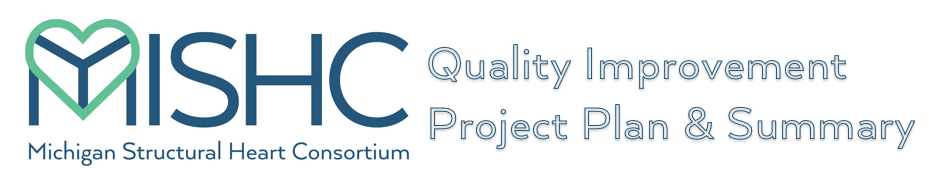 Project Year 1: Complete top portion of form (plan, blue) to describe your plan for the coming year. Project Year 2: The following year, complete the bottom portion of the form (summary, grey) to describe progress made over the preceding year. This portion is left blank when initially submitted.Project Year 1: Complete top portion of form (plan, blue) to describe your plan for the coming year. Project Year 2: The following year, complete the bottom portion of the form (summary, grey) to describe progress made over the preceding year. This portion is left blank when initially submitted.Hospital Name:Year:Year:QI Project Focus:□ Relates to an underperforming measure identified on the performance snapshot reportQI Project Team Lead:QI Project Team Lead:Additional staff involved:QI Project Physician Support:Baseline Numeric Data and Project Selection Rationale:Baseline Numeric Data and Project Selection Rationale:Plan for Implementation:Plan for Implementation:Actions Taken/Changes Implemented (provide supporting or developed materials, if applicable):Actions Taken/Changes Implemented (provide supporting or developed materials, if applicable):Current Status/Results/Improvement (include numeric data and source of data):Current Status/Results/Improvement (include numeric data and source of data):Opportunities for Additional Improvement or Maintenance/Next Steps:Opportunities for Additional Improvement or Maintenance/Next Steps: